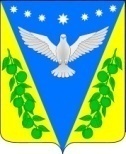 Совет Успенского сельского поселенияУспенского района 21 сессияРЕШЕНИЕот 09.10. 2020 года 								№ 76с. УспенскоеОб избрании главы Успенского сельского поселения Успенского районаВ соответствии со статьей 36 Федерального закона от 6 октября 2003 года № 131-ФЗ «Об общих принципах организации местного самоуправления в Российской Федерации», Уставом Успенского сельского поселения Успенского района и регламентом Совета Успенского сельского поселения,  Совет Успенского сельского поселения Успенского района р е ш и л:1.Избрать Буркот Николая Николаевича главой Успенского сельского поселения Успенского района.2.Опубликовать настоящее решение и разместить на официальном сайте администрации Успенского сельского поселения Успенского района.          3.Контроль за выполнением настоящего решения возложить на председателя Совета Успенского сельского поселения Успенского района С.И.Шваб.         4.Настоящее решение вступает в силу со дня его принятия.Председатель Совета Успенского сельского поселенияУспенского района                                                                            С.И.Шваб